Fleetwood Town Council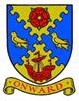 Onward to a Better FutureThe Minutes of the Meeting of the Festive Lights Committee held onMonday 9 August 2021 at 7.00pm at North Euston HotelIrene Tonge (Clerk and RFO) – Signature:   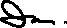 Minutes1179Opening of the meeting. ChairmanPresent: Cllr Smith (Chairman), Cllr Stirzaker, Cllr Beavers, Cllr Raynor, Cllr Armstrong, Julie Dalton (Secretary), Irene Tonge (Clerk), Dawn McCord, Amanda Slater, Karen Witcomb.1180To receive apologies for absence. ChairmanApologies received from Lauren Harrison (CEDO), Fiona English1181To record Disclosable Pecuniary Interests from members (including their spouses, civil partners, or partners) in any item to be discussed. Committee members MUST NOT make representations or vote on the matter therein. ChairmanNone Declared1182To record Other (Personal or Prejudicial) Interests from members in any item to be discussed. Committee members should state if they need to bar themselves from discussion and voting on any related matters. Chairman.None Declared1183To consider and approve the minutes of the Festive Lights Committee Meeting of the 6 July 2021 (enclosed). ChairmanMinutes Approved1184The committee chairman reminds all members to take note of the standing guidance at appendix A. ChairmanNoted1185To note the updated budget sheet (sent to Committee members as part of the meeting pack).Noted1186To receive verbal updates from Richard Ryan re: •	Town Centre Illuminations•	Costs for projections for Marine Gardens and the Mount Hill•	Costs for 43 lamp post features•	Cost for post features in Marine Gardens•	Festoons for the posts in the Marine GardensPlease read in conjunction with email dated 3/8/21 (sent to Committee members as part of the meeting pack). 1187To receive verbal updates from CEDO / Clerk and where costs have been rec’d committee to consider and approve, re:Lighting up the tree in the grounds of St Peters including update re  power supplyThe Clerk, on behalf of CEDO, gave an update… Lauren wasn’t sure from the minutes what the action is as it was thought Fr John has agreed?Lighting up the tree in the grounds of St MarysThe Clerk, on behalf of CEDO, gave an updated from CEDO; Lauren has been unable to contact Fr Michael but she has spoken to RR, who is happy to call him to let him know about any costs if the light are attached to the church supply.Update re road closures and costsThe Clerk, on behalf of CEDO, circulated a quote from Sunbelt as B’pool Council no longer provide this service.Update re Special Events Insurance and costThe Clerk gave an update on behalf of CEDO; the quote is pending as information is required re  Road Closures and Marshal/First Aiders before this application can be completed.Update re Marshals and First AidersThe Clerk gave an update on behalf of CEDO and circulated the Red Cross proposal  Update on the Hi – viz jackets and costsThe Clerk, on behalf of CEDO, circulated some quotes. The committee agreed to order from XXXXX1188To receive update re the Race Night fundraiser from Secretary.1189Update from FCM re any changes to composition of the Committee. ClerkClerk updated the Committee that the FC met on 27 July and it was proposed that the composition of the Committee remains as is. Cllr Pilkington was not considered as he wasn’t in attendance on the night and only rec’d proposals for FIB & Allotments.1190Confirmation from Secretary that an email was issued to Julia Robinson re costings. Secretary1191To consider and approve to have ground street signs (projections) on pavements at Marine Gardens and Ash Street which will promote the event. Cheryl Raynor1192AOB1193Items for the next Agenda1194Date and Time of next meeting